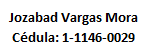 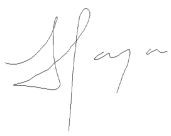 OFERTA  ECONÓMICA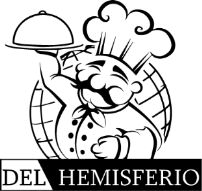 2021CD-000001-CJCMSERVICIOS DE ALIMENTACIÓN PARA DETENIDOS CIUDAD JUDICIAL SAN JOAQUÍN DE FLORES HEREDIA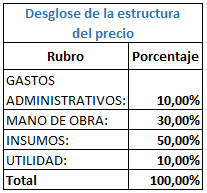 LíneaCantidadPeriodicidadUnidad de medidaPorcentaje de IVA a aplicarDescripciónPrecio unitario ofrecido incluye IVAPrecio unitario ofrecido incluye IVAPrecio total ofrecido por línea incluye IVAPrecio total ofrecido por línea incluye IVA15011Mensual13%SERVICIO DE ALIMENTACION DE DETENIDOSDESAYUNO para privados de libertad atendidos en la Ciudad Judicial.₡2 400,00₡1 320 000,0024011Mensual13%SERVICIO DE ALIMENTACION DE DETENIDOSALMUERZO para privados de libertad atendidos en la Ciudad Judicial.₡2 499,00₡1 099 560,00₡	4 899,00₡	4 899,00₡	2 419 560,00₡	2 419 560,00Precio Total ofertado en letras:Dos millones cuatrocientos diecinueve mil quinientos sesenta colonesPrecio Total ofertado en letras:Dos millones cuatrocientos diecinueve mil quinientos sesenta colonesPrecio Total ofertado en letras:Dos millones cuatrocientos diecinueve mil quinientos sesenta colonesPrecio Total ofertado en letras:Dos millones cuatrocientos diecinueve mil quinientos sesenta colonesPrecio Total ofertado en letras:Dos millones cuatrocientos diecinueve mil quinientos sesenta colonesPrecio Total ofertado en letras:Dos millones cuatrocientos diecinueve mil quinientos sesenta colonesPrecio Total ofertado en letras:Dos millones cuatrocientos diecinueve mil quinientos sesenta colonesPrecio Total ofertado en letras:Dos millones cuatrocientos diecinueve mil quinientos sesenta colonesPrecio Total ofertado en letras:Dos millones cuatrocientos diecinueve mil quinientos sesenta colonesPrecio Total ofertado en letras:Dos millones cuatrocientos diecinueve mil quinientos sesenta colones